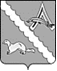 АДМИНИСТРАЦИЯ АЛЕКСАНДРОВСКОГО РАЙОНАТОМСКОЙ ОБЛАСТИПОСТАНОВЛЕНИЕРуководствуясь статьей 179 Бюджетного кодекса Российской Федерации, Порядком разработки, реализации и оценки эффективности муниципальных программ муниципального образования «Александровский район», утвержденным постановлением Администрации Александровского района Томской области от 02.09.2014 № 1143, решением Думы Александровского района Томской области от 22.03.2023 № 160 «О внесении изменений в решение Думы Александровского района Томской области от 27.12.2022 № 150 «О бюджете муниципального образования «Александровский район» на 2023 год и плановый период 2024 и 2025 годов» ПОСТАНОВЛЯЮ:1.Внести в постановление Администрации Александровского района Томской области от 14.01.2022 № 34 «Об утверждении муниципальной программы «Управление муниципальными финансами муниципального образования «Александровский район» следующие изменения:В Муниципальной программе «Управление муниципальными финансами муниципального образования «Александровский район»:1.1. в паспорте муниципальной программы «Управление муниципальными финансами муниципального образования «Александровский район»  раздел «Финансовое обеспечение программы» изложить в следующей редакции:1.2. в главе 3. Ресурсное обеспечение муниципальной программы «Управление муниципальными финансами «Александровский район» в разрезе источников финансирования:1) пункт 2.2. «Создание условий для обеспечения равных финансовых возможностей муниципальных образований по решению вопросов местного самоуправления» изложить в следующей редакции:2) пункт 2.4 «Итого по подпрограмме «Повышение финансовой самостоятельности бюджетов поселений Александровского района Томской области» изложить в следующей редакции:3) пункт 4.1 «Финансовое обеспечение деятельности» изложить в следующей редакции:4) пункт 5 «Итого по муниципальной программе» изложить в следующей редакции:1.3. в главе 4. «Ресурсное обеспечение реализации муниципальной программы «Управление муниципальными финансами муниципального образования «Александровский район» за счет средств бюджета района и целевых межбюджетных трансфертов из других бюджетов бюджетной системы Российской Федерации по главным распорядителям бюджетных средств»:1) пункт 2.2 «Создание условий для обеспечения равных финансовых возможностей муниципальных образований по решению вопросов местного самоуправления» изложить в следующей редакции:2) пункт 2.4 «Итого по подпрограмме «Повышение финансовой самостоятельности бюджетов поселений Александровского района Томской области» изложить в следующей редакции:3) пункт 4.1 «Финансовое обеспечение деятельности» изложить в следующей редакции:4) пункт 5 «Итого по муниципальной программе» изложить в следующей редакции:1.4. в паспорте подпрограммы главы 7. Подпрограмма «Повышение финансовой самостоятельности бюджетов поселений Александровского района»:1) строку «Объем бюджетных ассигнований подпрограммы» изложить в следующей редакции:1.5. в статье 3 «Перечень и характеристика ведомственных целевых программ и основных мероприятий подпрограммы» главы 7:1) пункт 2 «Создание условий для обеспечения равных финансовых возможностей муниципальных образований по решению  вопросов местного самоуправления», изложить  в следующей редакции:2) пункт 4 «Итого по подпрограмме «Обеспечение сбалансированности доходов и расходов бюджетов сельских поселений Александровского района» изложить  в следующей редакции:1.6. статью 2 главы 9 «Финансовое обеспечение деятельности ответственного исполнителя муниципальной программы» изложить в следующей редакции:2. Настоящее постановление обнародовать на специально отведенных для этого стендах, разместить на официальном сайте органов местного самоуправления Александровского района Томкой области (www.alsadm.ru).3. Настоящее постановление вступает в силу на следующий день после его официального обнародования.4. Контроль за исполнением настоящего постановления возложить на заместителя Главы района по экономики и финансов – начальника финансового отдела.Волкова Н.П.8 (38 255) 2 40 81Рассылка: Финансовый отдел Администрации Александровского района  Отдел экономики Администрации Александровского района24.04.2023№ 441 с. Александровскоес. АлександровскоеО внесении изменений в муниципальную программу «Управление муниципальными финансами муниципального образования «Александровский район»О внесении изменений в муниципальную программу «Управление муниципальными финансами муниципального образования «Александровский район»«Финансовое обеспечение программыНа финансирование программных мероприятий предусмотрены средства на 2021-2024 годы с прогнозом на 2025 и 2026 годы в общей сумме 438 656,003 тыс. рублей, в том числе:На финансирование программных мероприятий предусмотрены средства на 2021-2024 годы с прогнозом на 2025 и 2026 годы в общей сумме 438 656,003 тыс. рублей, в том числе:На финансирование программных мероприятий предусмотрены средства на 2021-2024 годы с прогнозом на 2025 и 2026 годы в общей сумме 438 656,003 тыс. рублей, в том числе:На финансирование программных мероприятий предусмотрены средства на 2021-2024 годы с прогнозом на 2025 и 2026 годы в общей сумме 438 656,003 тыс. рублей, в том числе:На финансирование программных мероприятий предусмотрены средства на 2021-2024 годы с прогнозом на 2025 и 2026 годы в общей сумме 438 656,003 тыс. рублей, в том числе:«Финансовое обеспечение программыПериодВсего по источникамв том числев том числев том числе«Финансовое обеспечение программыПериодВсего по источникамобластной бюджетбюджет районаБюджеты поселений (по согласованию)«Финансовое обеспечение программыВсего438 656,00375 402,900359 832,6143 420,489«Финансовое обеспечение программы2021г.63 329,10112 198,00050 589,940541,161«Финансовое обеспечение программы2022г.70 820,70912 370,60057 878,582571,527«Финансовое обеспечение программы2023г.72 728,38012 515,60059 619,560593,220«Финансовое обеспечение программы2024г. 73 701,05112 679,50060 450,024571,527«Финансовое обеспечение программы2025г. (прогноз)79 038,38112 819,60065 647,254571,527«Финансовое обеспечение программы2026 г. (прогноз)79 038,38112 819,60065 647,254571,527»;«2.2.Задача 2. Создание условий для обеспечения равных финансовых возможностей муниципальных образований по решению вопросов местного самоуправленияВсего118 311,3110,000118 311,3110,000«2.2.Задача 2. Создание условий для обеспечения равных финансовых возможностей муниципальных образований по решению вопросов местного самоуправления2021г.22 000,7560,00022 000,7560,000«2.2.Задача 2. Создание условий для обеспечения равных финансовых возможностей муниципальных образований по решению вопросов местного самоуправления2022г.27 807,2310,00027 807,2310,000«2.2.Задача 2. Создание условий для обеспечения равных финансовых возможностей муниципальных образований по решению вопросов местного самоуправления2023г.21 111,3100,00021 111,3100,000«2.2.Задача 2. Создание условий для обеспечения равных финансовых возможностей муниципальных образований по решению вопросов местного самоуправления2024г.17 294,6580,00017 294,6580,000«2.2.Задача 2. Создание условий для обеспечения равных финансовых возможностей муниципальных образований по решению вопросов местного самоуправления2025г. (прогноз)15 048,6780,00015 048,6780,000«2.2.Задача 2. Создание условий для обеспечения равных финансовых возможностей муниципальных образований по решению вопросов местного самоуправления2026 г. (прогноз)15 048,6780,00015 048,6780,000»;«2.4.Итого по подпрограмме «Повышение финансовой самостоятельности бюджетов поселений Александровского района Томской области»Всего327 521,31575 402,900252 118,4150,000«2.4.Итого по подпрограмме «Повышение финансовой самостоятельности бюджетов поселений Александровского района Томской области»2021г. 50 948,05612 198,00038 750,0560,000«2.4.Итого по подпрограмме «Повышение финансовой самостоятельности бюджетов поселений Александровского района Томской области»2022г59 173,33112 370,60046 802,7310,000«2.4.Итого по подпрограмме «Повышение финансовой самостоятельности бюджетов поселений Александровского района Томской области»2023г.59 848,54412 515,60047 332,9440,000«2.4.Итого по подпрограмме «Повышение финансовой самостоятельности бюджетов поселений Александровского района Томской области»2024г.54 118,90812 679,50041 439,4080,000«2.4.Итого по подпрограмме «Повышение финансовой самостоятельности бюджетов поселений Александровского района Томской области»2025г. (прогноз)51 716,23812 819,60038 896,6380,000«2.4.Итого по подпрограмме «Повышение финансовой самостоятельности бюджетов поселений Александровского района Томской области»2026 г. (прогноз)51 716,23812 819,60038 896,6380,000»;«4.1.Финансовое обеспечение деятельностиВсего60 700,1680,00057 279,6793 420,489«4.1.Финансовое обеспечение деятельности2021г.10 455,0250,0009 913,864541,161«4.1.Финансовое обеспечение деятельности2022г.9 715,6780,0009 144,151571,527«4.1.Финансовое обеспечение деятельности2023г.10 198,1360,0009 604,916593,220«4.1.Финансовое обеспечение деятельности2024г.10 110,4430,0009 538,916571,527«4.1.Финансовое обеспечение деятельности2025г. (прогноз)10 110,4430,0009 538,916571,527«4.1.Финансовое обеспечение деятельности2026 г. (прогноз)10 110,4430,0009 538,916571,527»;«5.Итого по муниципальной программаВсего438 656,00375 402,900359 832,6143 420,489«5.Итого по муниципальной программа2021г.63 329,10112 198,00050 589,940541,161«5.Итого по муниципальной программа2022г.70 820,70912 370,60057 878,582571,527«5.Итого по муниципальной программа2023г.72 728,38012 515,60059 619,560593,220«5.Итого по муниципальной программа2024г.73 701,05112 679,50060 450,024571,527«5.Итого по муниципальной программа2025г. (прогноз)79 038,38112 819,60065 647,254571,527«5.Итого по муниципальной программа2026 г. (прогноз)79 038,38112 819,60065 647,254571,527»;«2.2.Задача 2. Создание условий для обеспечения равных финансовых возможностей муниципальных образований по решению вопросов местного самоуправленияВсего118 211,311118 211,311«2.2.Задача 2. Создание условий для обеспечения равных финансовых возможностей муниципальных образований по решению вопросов местного самоуправления2021г.22 000,75622 000,756«2.2.Задача 2. Создание условий для обеспечения равных финансовых возможностей муниципальных образований по решению вопросов местного самоуправления2022г.27 807,23127 807,231«2.2.Задача 2. Создание условий для обеспечения равных финансовых возможностей муниципальных образований по решению вопросов местного самоуправления2023г.21 111,31021 111,310«2.2.Задача 2. Создание условий для обеспечения равных финансовых возможностей муниципальных образований по решению вопросов местного самоуправления2024г17 294,65817 294,658«2.2.Задача 2. Создание условий для обеспечения равных финансовых возможностей муниципальных образований по решению вопросов местного самоуправления2025г. (прогноз)15 048,67815 048,678«2.2.Задача 2. Создание условий для обеспечения равных финансовых возможностей муниципальных образований по решению вопросов местного самоуправления2026 г. (прогноз)15 048,67815 048,678»;«2.4.Итого по подпрограмме «Повышение финансовой самостоятельности бюджетов поселений Александровского района Томской области»Всего327 521,315327 521,315«2.4.Итого по подпрограмме «Повышение финансовой самостоятельности бюджетов поселений Александровского района Томской области»2021г.50 948,05650 948,056«2.4.Итого по подпрограмме «Повышение финансовой самостоятельности бюджетов поселений Александровского района Томской области»2022г.59 173,33159 173,331«2.4.Итого по подпрограмме «Повышение финансовой самостоятельности бюджетов поселений Александровского района Томской области»2023г.59 848,54459 848,544«2.4.Итого по подпрограмме «Повышение финансовой самостоятельности бюджетов поселений Александровского района Томской области»2024г54 118,90854 118,908«2.4.Итого по подпрограмме «Повышение финансовой самостоятельности бюджетов поселений Александровского района Томской области»2025г. (прогноз)51 716,23851 716,238«2.4.Итого по подпрограмме «Повышение финансовой самостоятельности бюджетов поселений Александровского района Томской области»2026 г. (прогноз)51 716,23851 716,238»;«4.1.Финансовое обеспечение деятельностиВсего60 700,16860 700,168«4.1.Финансовое обеспечение деятельности2021г.10 455,02510 455,025«4.1.Финансовое обеспечение деятельности2022г.9 715,6789 715,678«4.1.Финансовое обеспечение деятельности2023г.10 198,13610 198,136«4.1.Финансовое обеспечение деятельности2024г10 110,44310 110,443«4.1.Финансовое обеспечение деятельности2025г. (прогноз)10 110,44310 110,443«4.1.Финансовое обеспечение деятельности2026 г. (прогноз)10 110,44310 110,443»;«5.Итого по муниципальной программе Всего438 656,003438 656,003«5.Итого по муниципальной программе 2021г.63 329,10163 329,101«5.Итого по муниципальной программе 2022г.70 820,70970 820,709«5.Итого по муниципальной программе 2023г.72 728,38072 728,380«5.Итого по муниципальной программе 2024г73 701,05173 701,051«5.Итого по муниципальной программе 2025г. (прогноз)79 038,38179 038,381«5.Итого по муниципальной программе 2026 г. (прогноз)79 038,38179 038,381»;«Объем бюджетных ассигнований подпрограммыОбщий объем расходов на реализацию Подпрограммы в 2021 – 2026 годах предусматривается в сумме 327 521,315 тыс. рублей, в том числе по годам:2021 год в сумме 50 948,056 тыс. рублей;2022 год в сумме 59 173,331 тыс. рублей;2023 год в сумме 59 848,544 тыс. рублей;2024 год в сумме 54 118,908 тыс. рублей;2025 год в сумме 51 716,238 тыс. рублей;2026 год в сумме 51 716,238 тыс. рублей.»;«2.Задача 2 «Создание условий для обеспечения равных финансовых возможностей муниципальных образований по решению  вопросов местного самоуправления»Задача 2 «Создание условий для обеспечения равных финансовых возможностей муниципальных образований по решению  вопросов местного самоуправления»Задача 2 «Создание условий для обеспечения равных финансовых возможностей муниципальных образований по решению  вопросов местного самоуправления»Задача 2 «Создание условий для обеспечения равных финансовых возможностей муниципальных образований по решению  вопросов местного самоуправления»Задача 2 «Создание условий для обеспечения равных финансовых возможностей муниципальных образований по решению  вопросов местного самоуправления»Задача 2 «Создание условий для обеспечения равных финансовых возможностей муниципальных образований по решению  вопросов местного самоуправления»Задача 2 «Создание условий для обеспечения равных финансовых возможностей муниципальных образований по решению  вопросов местного самоуправления»Задача 2 «Создание условий для обеспечения равных финансовых возможностей муниципальных образований по решению  вопросов местного самоуправления»Задача 2 «Создание условий для обеспечения равных финансовых возможностей муниципальных образований по решению  вопросов местного самоуправления»ВЦП «Обеспечение сбалансированности доходов и расходов бюджетов сельских поселений Александровского районаВсего118311,3110118311,3110Финансовый отдел Администрации Александровского района1.Отношение доходов и источников финансирования дефицита к расходам бюджетов сельских поселений Александровского района (коэффициент)2.Выполнение сельскими поселениями условий предоставления иных межбюджетных трансфертов в форме дотации (да=1; нет=0)1,01»;ВЦП «Обеспечение сбалансированности доходов и расходов бюджетов сельских поселений Александровского района2021 г.22000,756022000,7560Финансовый отдел Администрации Александровского района1.Отношение доходов и источников финансирования дефицита к расходам бюджетов сельских поселений Александровского района (коэффициент)2.Выполнение сельскими поселениями условий предоставления иных межбюджетных трансфертов в форме дотации (да=1; нет=0)1,01»;ВЦП «Обеспечение сбалансированности доходов и расходов бюджетов сельских поселений Александровского района2022 г.27807,231027807,2310Финансовый отдел Администрации Александровского района1.Отношение доходов и источников финансирования дефицита к расходам бюджетов сельских поселений Александровского района (коэффициент)2.Выполнение сельскими поселениями условий предоставления иных межбюджетных трансфертов в форме дотации (да=1; нет=0)1,01»;ВЦП «Обеспечение сбалансированности доходов и расходов бюджетов сельских поселений Александровского района2023 г.21111,310021111,3100Финансовый отдел Администрации Александровского района1.Отношение доходов и источников финансирования дефицита к расходам бюджетов сельских поселений Александровского района (коэффициент)2.Выполнение сельскими поселениями условий предоставления иных межбюджетных трансфертов в форме дотации (да=1; нет=0)1,01»;ВЦП «Обеспечение сбалансированности доходов и расходов бюджетов сельских поселений Александровского района2024г17294,658017294,6580Финансовый отдел Администрации Александровского района1.Отношение доходов и источников финансирования дефицита к расходам бюджетов сельских поселений Александровского района (коэффициент)2.Выполнение сельскими поселениями условий предоставления иных межбюджетных трансфертов в форме дотации (да=1; нет=0)1,01»;ВЦП «Обеспечение сбалансированности доходов и расходов бюджетов сельских поселений Александровского района2025г. (прогноз)15048,678015048,6780Финансовый отдел Администрации Александровского района1.Отношение доходов и источников финансирования дефицита к расходам бюджетов сельских поселений Александровского района (коэффициент)2.Выполнение сельскими поселениями условий предоставления иных межбюджетных трансфертов в форме дотации (да=1; нет=0)1,01»;ВЦП «Обеспечение сбалансированности доходов и расходов бюджетов сельских поселений Александровского района2026г. (прогноз)15048,678015048,6780Финансовый отдел Администрации Александровского района1.Отношение доходов и источников финансирования дефицита к расходам бюджетов сельских поселений Александровского района (коэффициент)2.Выполнение сельскими поселениями условий предоставления иных межбюджетных трансфертов в форме дотации (да=1; нет=0)1,01»;«4.Итого по подпрограмме «Обеспечение сбалансированности доходов и расходов бюджетов сельских поселений Александровского района»Всего327521,31575402,900252118,4150,0«4.Итого по подпрограмме «Обеспечение сбалансированности доходов и расходов бюджетов сельских поселений Александровского района»2021 г.50948,05612198,00038750,0560,0«4.Итого по подпрограмме «Обеспечение сбалансированности доходов и расходов бюджетов сельских поселений Александровского района»2022 г.59173,33112370,60046802,7310,0«4.Итого по подпрограмме «Обеспечение сбалансированности доходов и расходов бюджетов сельских поселений Александровского района»2023 г.59848,54412515,60047332,9440,0«4.Итого по подпрограмме «Обеспечение сбалансированности доходов и расходов бюджетов сельских поселений Александровского района»2024г54118,90812679,50041439,4080,0«4.Итого по подпрограмме «Обеспечение сбалансированности доходов и расходов бюджетов сельских поселений Александровского района»2025г. (прогноз)51716,23812819,60038896,6380,0«4.Итого по подпрограмме «Обеспечение сбалансированности доходов и расходов бюджетов сельских поселений Александровского района»2026г. (прогноз)51716,23812819,60038896,6380,0»;«№ п/пНаименование ответственного исполнителяРаспределение объема финансирования обеспечивающей программыОбъем средств(тыс. руб.)в том числе:в том числе:«№ п/пНаименование ответственного исполнителяРаспределение объема финансирования обеспечивающей программыОбъем средств(тыс. руб.)финансовое обеспечение деятельностиусловно утвержденные расходы1.Финансовый отдел Администрации Александровского района Всего98 560,16860 700,16837 860,0001.Финансовый отдел Администрации Александровского района 2021г.10 455,02510 455,0250,0001.Финансовый отдел Администрации Александровского района 2022г.9 715,6789 715,6780,0001.Финансовый отдел Администрации Александровского района 2023г. 10 198,13610 198,1360,0001.Финансовый отдел Администрации Александровского района 2024г. 17 570,44310 110,4437 460,0001.Финансовый отдел Администрации Александровского района 2025г. (прогноз)25 310,44310 110,44315 200,0001.Финансовый отдел Администрации Александровского района 2026 г. (прогноз)25 310,44310 110,44315 200,000».Глава Александровского района                                                             В.П. Мумбер